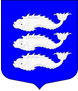 МУНИЦИПАЛЬНЫЙ СОВЕТВНУТРИГОРОДСКОГО МУНИЦИПАЛЬНОГО ОБРАЗОВАНИЯСАНКТ-ПЕТЕРБУРГАМУНИЦИПАЛЬНЫЙ ОКРУГ ВАСИЛЬЕВСКИЙ_______________________________________________________________РЕШЕНИЕ № 5904.12.2014 г.Отмена Решения № 20 от 04.04.2013 г. «Об утверждении Положения «о порядке выдачи религиозным группам подтверждения их существования на территории Муниципального образования Муниципальный округ Васильевский Санкт-Петербурга».	В соответствии с Законом Санкт-Петербурга от 23 сентября 2009 года № 420-79 «Об организации местного самоуправления в Санкт-Петербурге», Уставом внутригородского муниципального образования Санкт-Петербурга муниципальный округ  Васильевский, Муниципальный советРЕШИЛ:1. Отменить Решение № 20 от 04.04.2013 г.  «Об утверждении Положения «о порядке выдачи религиозным группам подтверждения их существования на территории муниципального образования Муниципальный округ Васильевский Санкт-Петербурга».2. Настоящее решение вступает в силу со дня его официального опубликования в газете «Муниципальный вестник округа № 8».3. Опубликовать настоящее решение в установленном порядке и разместить на официальном сайте внутригородского муниципального образования муниципальный округ Васильевский Санкт-Петербурга msmov.spb.ru.4.Контроль за выполнением настоящего решения возложить на главу муниципального образования.Глава внутригородскогомуниципального образования,исполняющий полномочияпредседателя муниципального совета					К.А.Чебыкин